Title: Capitalize First Character of Each Word of Your Title Except for Conjunctions and Prepositions That Are Four Letters or Less (14 Point, Arial, Bold)Yasumitsu Uraki,a Yuki Tobimatsu,b and Toshiaki Umezawa b,* (12 point, Times New Roman)aResearch Faculty of Agriculture, Hokkaido University, Sapporo 060-8589, Japan;bResearch Institute for Sustainable Humanosphere, Kyoto University, Uji, Kyoto 611-0011, Japan;*Corresponding author: oooo@oooo (10 point, Times New Roman, Italic)Received: xx April 20xx; revised in form: xx June 20xx; accepted: xx June 20xxAbstractA concise and factual abstract is required. Abstract should be a single paragraph and prepared in the length of 100-200 words by using 10-point Times New Roman font. The abstract should state the purpose of the research, the method applied, principle results and major conclusions. The abstract must be able to stand alone, and hence uncommon abbreviations should be avoided and any references cited in the abstract must be given in full. No abbreviation should be used in title and abstract.Keywords:  Three to five keywords; Times New Roman; 10 point; Italic; in alphabetical orderINTRODUCTION (Arial, 10.5 point, bold, all capital letters)	The main text should be written using 10.5-point Times New Roman font. Insert a blank line between the text and the primary heading as shown in this template (e.g. INTRODUCTION, EXPERIMENTAL, RESULTS AND DISCUSSION, CONCLUSIONS, ACKNOWLEDGEMENTS, REFERENCES). Indent all paragraphs. The text must be aligned with the right margin in addition to the left margin. Review and interpretive articles do not need to use the subheadings, i.e., ‘EXPERIMENTAL” and “RESULTS AND DISCUSSION” shown in the following part of the template.	Manuscripts must be prepared and submitted in editable formats along with the PDF versions. The text should be in single-column format. Italics should be used for Latin words and contractions (i.e., viz., e.g., et al., etc.), for journal titles (J. Wood. Sci.), and for genus and species (Cryptomeria japonica). Define each abbreviation in full spelling on first appearance in text. No abbreviation should be used in section headings. Follow internationally accepted rules, use the international system of units (SI). 	Leave two lines before the primary heading.EXPERIMENTALMaterials and Methods (subheading, Arial, 10.5 point, bold))	Main text starts here and there is no blank line between the text and the subheading (e.g. Materials and Methods). Leave one blank line between the primary and subheadings. The “Title Case” format, with major words capitalized, is used for subheadings.Preparation of model compound (third-level heading, Times New Roman, 10.5 point, italic)	Capitalize only the first word in the heading. There is no blank line between the text and the third-level heading. 	For Experimental, provide sufficient details of all the experiments to allow the work to be reproduced by other researchers. Methods that are already published should be summarized, and indicated by reference(s). If quoting directly from a previously published method, use quotation marks and also cite the source. Any modifications to existing methods should also be described.RESULTS AND DISCUSSIONFigures should be embedded into the appropriate position of the manuscript. Authors are encouraged to use color graphics, but please make sure that these can be understood when printed in black and white. Ensure that each figure has a caption with the style as shown in the following example (Times New Roman, 10 point). Supply captions separately, not attached to the figure. All symbols and abbreviations must be explained in figures or captions. Note that too many figures should NOT be included in the manuscript. 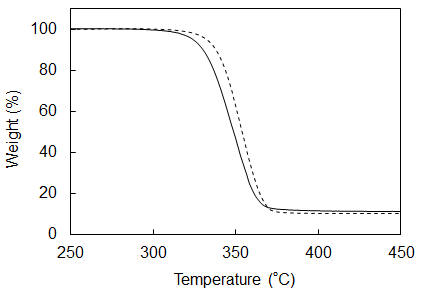 Fig. 1. Figure caption should be below the figure and centered.Solid line: cellulose, broken line: reduced cellulose.	Each table should have a caption with the style as shown in the following example (Times New Roman, 10 point). Place footnotes to tables below the table body and indicate them with superscript lowercase letters. Avoid vertical rules. Tables can be prepared directly in the text or pasted into the text at the appropriate position.Table 1. Table caption should be above the table and centered.	The relevant literature must be cited in the text using superscript number, i.e. 1,2,4-6). Ensure that every reference cited in the text is also present in the reference list (and vice versa). Unpublished results and personal communications are not recommended in the reference list, but may be mentioned in the text (e.g. 'Unpublished results' or 'Personal communication'). Citation of a reference as 'in press' implies that the item has been accepted for publication. All of the literature cited in the text should be listed in “REFERENCES”. The authors should use the styles shown in the “REFERENCES” section, which are different depending of the literature type.CONCLUSIONSThe main conclusions drawn from results should be presented.The conclusions are recommended to be numbered. There is a half-space (6 point) between each of the numbered conclusions.ACKNOWLEDGEMENTSList here those individuals who provided help during the research (e.g., providing language help, writing assistance or proof reading the article, etc.). You are requested to identify who provided financial support for the conduct of the research and/or preparation of the article REFERENCESName, A., Name, B. C., Name, C., Title of paper, Journal Title, 35, 3523-2034 (2000). (an example of a journal article)Name, A. et al. (2001). “Title of chapter,” in: Title of Textbook, Editor, D. E. (ed.), Publisher Name, Name of City, pp. 15-30. (an example of a chapter in a book)Name, A.,  Name, B., Title of paper, 10th International Symposium on Title, City, pp. 135-138 (2015). (an example of a paper in proceedings)Name, A.,  Name, B., Title of patent, U. S. Patent 00000 (2008). (an example of a patent)Name, A.,  Name, B., Title of report, The Lignin Society, http://www.lignin-society.jp/index.html, accessed June 30, 2019. (an example of a web reference. Ensure not too many web references.)Authors can use "et al." when the number of authors is three or more.Reaction pressure(MPa)* Yield (mol%)** Yield (mol%)** Yield (mol%)**Reaction pressure(MPa)*ABC0.130.50.845.30.525.35.837.40.820.45.930.81.510.34.823.53.0 7.54.910.6*  explain at the footnote. ** a, b, ... and 1), 2),.....are also acceptable.*  explain at the footnote. ** a, b, ... and 1), 2),.....are also acceptable.*  explain at the footnote. ** a, b, ... and 1), 2),.....are also acceptable.*  explain at the footnote. ** a, b, ... and 1), 2),.....are also acceptable.